LUNCH ORDERS – please return to MHYC office or 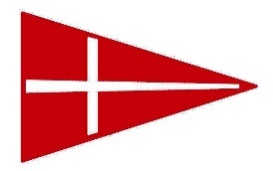 email karen@mhyc.com.au Boat name:	__________________________________Ordered by:  __Thursday 17th at 5.00pm_________________________________Phone (mob):  __________________________Need to be collected by (approx time):  ___________*Please note any special requests for GF or other food allergies.CC details for pre-payment:	Visa		Mastercard		AMEXCard no:	__ __ __ __   __ __ __ __   __ __ __ __   __ __ __ __    Exp Date:     __ / __      Name on card:	__________________________________________Total to be charged:	$____________DescriptionPrice/itemQty for Sat19th JanQty for Sun20th JanTotal $Ham & salad Roll$8.00Chicken & salad Roll$8.00Vegetarian Roll$8.00Rare Roast Beef & Salad$9.00Smoked Salmon, Cream Cheese & salad Roll$9.50Crumbed Chicken Schnitzel & salad Roll$9.00Turkey, Cranberry Sauce & Salad roll$8.50Spicy Salami & Salad roll$9.00Kettle Chips (varied flavours) 90g size$5.00 Bag of Ice$5.00Mt Franklin 600ml water$15/6 btls$25/12 btlsAssorted soft drink cans$12/6 cans$20/12 cansTAKEAWAY BEER & WINE AVAILABLE FROM CAFE